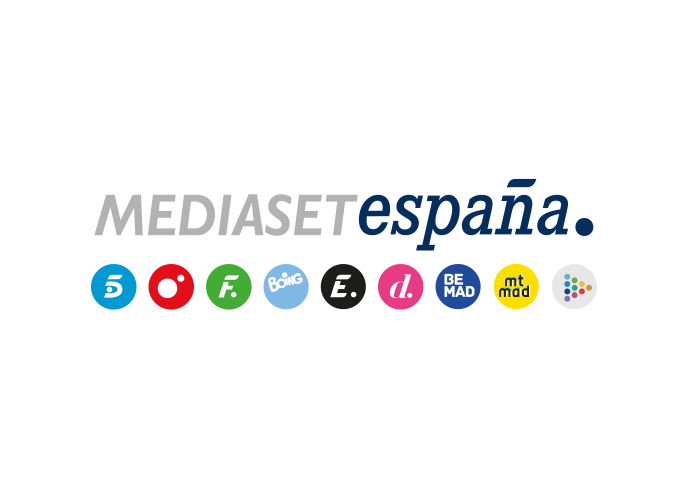 Madrid, 11 de diciembre de 2020La primera expulsión de una pareja de Acampados, el domingo en ‘La Casa Fuerte’A partir de las 22:00 horas, en Telecinco.Una de las tres parejas que resultaron nominadas anoche al producirse un empate - Tom y Sandra; Rebeca y Efrén; e Isa y Asraf- dirá adiós a sus opciones de triunfo en la segunda edición de ‘La Casa Fuerte’, en lo que será la primera expulsión de una pareja de Acampados. Ocurrirá en la nueva gala que Jorge Javier Vázquez conducirá este domingo 13 de diciembre (22:00 horas) en Telecinco, donde conocerán la decisión de la audiencia sobre la expulsión de uno de los dúos en plena recta final del concurso.El programa, que contará nuevamente con Lara Álvarez desde El Jardín Secreto, propondrá un juego que disputarán las parejas de Acampados. Será el dúo ganador el que participe en el asalto junto a la pareja de Residentes que se determine en una ronda de nominaciones. Los participantes volverán a reunirse para analizar las imágenes más destacadas de las últimas jornadas de convivencia.